Guía: “Repaso comprensión lectora”Lee atentamente el siguiente texto.Los osos y el invierno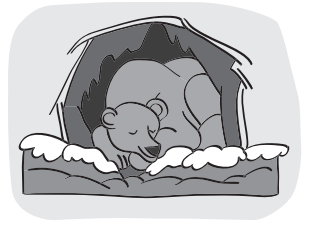 En invierno, las fuentes de alimento de los osos son escasas, por lo que estos animales se retiran a cuevas abrigadas a dormir o a hibernar, hasta la próxima primavera. Antes de hibernar, los osos devoran grandes cantidades de comida ya que durante su encierro, no comerán ni beberán agua y sólo se alimentarán de las reservas de grasa acumuladas. Una vez instalados en sus cuevas, estos animales logran que su corazón lata más despacio, que su respiración se haga más pausada y que su temperatura corporal se asemeje o sea parecida a la de su entorno. Cuando se acaba el invierno salen de sus cuevas.1.- Marca con una X la alternativa correcta. En el texto se dice que durante el invierno los osos: pasan hambre.recolectan y guardan comida.hibernan o duermen.  detienen sus corazón y no respiran. ¿Cuál es el tema principal del texto? Los osos y el invierno. Las costumbres de los osos.La comida de los osos.Las cuevas donde viven los osos.¿Qué significa la palabra escasas subrayada en el texto? Pocas. MuchasExtrañas.  Abundantes. En el texto se dice que mientras hibernan, los osos se alimentan de: Los alimentos que alcanzaron a recolectar. Las reservas de grasa que lograron acumular en el cuerpo.Grandes cantidades de comida que ingieren todas las mañanas.Casi pura agua pues sus alimentos se los devoraron antes de dormir.Según el texto, los osos hibernan para pasar el invierno en… Los bosques. Las guaridas.Las cuevas.Cualquier parte. 7.- ¿Qué significa la palabra hibernar usada en el texto?Comer. Beber.Respirar.Dormir.2.- Responde las siguientes preguntas relacionadas con el texto anterior: a).-  ¿Qué tipo de texto es este texto que acabas de leer (cuento, texto informativo, fábula, etc.)? ¿Qué características tiene? Menciona 2b)- ¿A ti te gustaría invernar si o no? ¿Por qué?3.-  Ordena la secuencia según el texto utilizando número del 1 al 4.____  Los osos se alimentan de las reservas de grasas acumuladas.____ Los osos devoran grandes cantidades de comida antes de hibernar.____ Los osos salen de sus cuevas cuando se acaba el invierno.____ Se refugian en sus cuevas en invierno.Nombre y apellido:                                                                 Curso                                                  Fecha:Instrucciones:Lee atentamente cada instrucción y responde las preguntas.Usa Lápiz gráfito y goma de borrar.Objetivo:Profundizar en la comprensión lectora en un texto.